Office Personnel ONLY:Location # of new service: ___________________________________     Employee: ___________    Date: _____________Last Reading off Meter: _____________________________________  Receipt # on Deposit for New Service:__________________________    Amount: $____________  CASH  CHECK  MO------------------------------------------------------------------------------------------------------------------------------------------------------------   WaterWorks District # 8Of Wards 3 and 8Calcasieu Parish, LouisianaThis agreement between the WaterWorks District No. 8, Calcasieu Parish, a public body corporate, hereinafter called the District, and ________________________                                     (Print Name)Hereinafter called the User,                        WITNESSETH THATWHEREAS, the user desires to purchase water from the District and to enter into a water users’ agreement as required by the district.NOW THEREFORE, in consideration of the mutual covenants, promises, and agreements herein contained, it is hereby understood and agreed.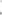 The District shall furnish, subject to the limitations set out in Rules and Regulations and those hereinafter provided for, such quantity of water as the User may desire in connection with his/her occupancy of the following described property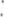 The User hereby grants the District, its successors. or assigns, a perpetual easement under and upon the above described land with the right to install, and lay, and thereafter use, operate and inspect, repair, maintain, replace, and remove water pipelines and appurtenant facilities, together with the right of ingress and egress over adjacent land for the purpose mentioned above. The width of said property easement shall be no less than 15 feet from the road right-of-way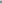 The User shall install and maintain at his/her own expense a service line which shall begin the meter and extend to the dwelling or place of use. The service line shall connect with the distribution system of the District at the nearest place of desired use by the User, provided (he District has determined in advance that the system is of sufficient capacity to permit delivery of water at that point.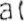 The User agrees to pay for water at such rates, time, and place as shall be determined by the District, and agrees to the penalties for noncompliance with the above as set out in the current Rules and Regulations.The District shall purchase and install cutoff valve and may also include a water meter in each service. The District shall have exclusive right to use such cutoff valve and waterThe District shall have final jurisdiction in any question of location of any service line connection to its distribution system; shall determine the allocation of water to User in the event of a water shortage: may shut off water to a User who allows a connection or extension to be made to his/her service line for the purpose of supplying water to another User. In the event, the total water supply shall be insufficient to meet all of the needs of the User, water available among the various Users on such basis as is deemed equitable by the Board of Commissioners, and may also prescribe a schedule of hours covering the use of water for garden purposes by particular Users and require adherence thereto or prohibit the use of water for garden purposes; provide that if at any time the total water supply shall be insufficient to meet all of the Users, the District must first satisfy all of the needs of all Users for domestic purposes before supplying any water for livestock purposes and must satisfy all the needs of all Users for both domestic and livestock' purposes before supplying any water for garden purposes.The User agrees to comply with the requirements of the Louisiana State Board of Health no other present or future source of water will be connected to any waterlines served by the District's waterlines and will disconnect from his/her present water supply prior to connection to and switching to the District's system.The User shall connect his/her service lines to the District's Distribution system and shall commence to use water from the system on the date that the water is made available to the User by the District. Water charges to the User shall commence on the date that the service is made available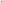 In the event, the User shall breach this contract by (l) refusing or failing, without just cause, to connect his/her service line to the District's distribution system as set forth above, (2) refusing or failing, without Just cause, to pay minimum monthly water rate as established by the District, upon the occurrences of either of said events, the User agrees to forfeit his/her connection fee, or (3) hooking more than ONE household up to the same meter service is being put on for, (4) placing the integrity and/or safety of any person in jeopardy to maintain said service line and/or meters. The failure of a User to pay water charges duty imposed shall result in the automatic imposition of the following penalties:Nonpayment by the due date (15th of every month) will be subject to a late charge of ten percent (10%). If the customer receives their water bill and it is a 2-month bill, the bill will read a disconnection notice on it. Once, the water bill goes out as a disconnection notice and the account is not paid in full by the 15th of that same month, the account will receive the 10% late charge on the 16th, a $10.00 service fee on the 16th as well and also come the morning of the 17th and account is still not paid in full, the computer generates a $25.00 delinquent fee which will result in the meter to be locked up on the 17th. In order for meter to be unlocked, account has to be paid in full including all fees. It is a violation of Louisiana Law to cut meter locks or otherwise tamper with meters. A penalty of $150.00 will be charged to the account and the meter will be relocked until the account is paid in full. Violators will be prosecuted if the meter lock is cut or tampered with at that time.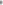 An adjustment for a one-month account water bill on large leaks can be granted to customer if the account has not had one within one calendar year (ex. January to the following January) at least tripling what you would normally pay for one month of water consumption.THE DISTRICT WILL NOT BE RESPONSIBLE for any damages inside or outside of the home after a turn on is requested and signed. Upon a turn on and the meter has been turned off prior to the previous account holder, the user will be required to be on site and can get inside residence to sure the operator that all faucets and valves are turned off inside the home.IN WITNESS WHEREOF, we have hereunto executed this agreement onThis ________ day of ____________, 20_____.(Date)Users’ Signature: ___________________________WaterWorks District # 8Application for Residential/Commercial Water Service*( Check which one that applies to you. If you rent, please provide the Name of your Landlord and also a current phone # to reach if needed )*OWN_______             *RENT_______    *NAME of LANDLORD_________________________  *PHONE # __________________*NAME on WATERBILL__________________________________________________________*SERVICE ADDRESS___________________________________________________*CITY_________________________     *STATE_____________      *ZIP CODE _______________*MAILING ADDRESS__________________________________________________*CITY_________________________     *STATE_____________      *ZIP CODE________________*HOME #___________________________       *CELL #________________________*PLACE of EMPLOYMENT__________________________________   *WORK #_____________________*NEAREST RELATIVE NOT LIVING WITH YOU_____________________________________                                                                                                               ( Print Their Name )      *HOME #____________________         *CELL #__________________**CUSTOMER MUST BE PRESENT FOR WATER METER TO BE TURNED ON**MONDAY-FRIDAY8:30-11:30 AM1:30-3:00   PM                         **TIME: ________________**WATERWORKS DISTRICT # 8 IS NOT RESPONSIBLE FOR LEAKS IN THE HOUSE ONCE THE WATER METER IS TURNED ON**_________________________________________                        ___________________________                  ( Customer Signature )                                                                        ( Date )**Upon starting new water service with Calcasieu Parish WaterWorks District #8, sign and date below that you have received a copy of the Water Users Agreement.**_______________________________                         __________________           ( Customer Signature )                                                  ( Date )_______________________________                         __________________          ( Employee Signature )                                                    ( Date )